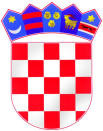 REPUBLIKA HRVATSKAKARLOVAČKA ŽUPANIJAOsnovna škola Eugena Kvaternika RakovicaRakovica 95, 47245 RakovicaTel./fax.: 047/784-016KLASA: 600-04/22-03/03URBROJ: 2133-38-22-1U Rakovici, 25. ožujka 2022.	Sukladno člancima 35. do 39. Statuta Osnovne škole Eugena Kvaternika Rakovica, predsjednica Školskog odbora upućujePOZIVna 12. sjednicu Školskog odbora koja će se održati 28. ožujka 2022. godine s početkom u 07:00 sati, a koja će se održati elektroničkim putem. Za sjednicu se predlaže sljedećidnevni red:Usvajanje Zapisnika s prethodne 11. sjednice Donošenje Odluke o usvajanju financijskog izvještajaObavijest ravnateljice o upisu učenika izbjeglica iz UkrajineRazličitoPozivaju se članovi Školskog odbora da pročitaju Obrazloženje i Bilješke voditeljice računovodstva te Obavijest ravnateljice o upisu novih učenika te se:28. ožujka 2022. (ponedjeljak) u vremenu od 07:00 do 15:00 sati upućivanjem elektroničke pošte na adresu os-rakovica@os-ekvaternika-rakovica.skole.hr očituju na sljedeća pitanja:Prihvaćate li zapisnik s 11. sjednice održane dana 23.02.2022.?Dajete li suglasnost za donošenje Odluke o usvajanju financijskog izvještaja?Predsjednica Školskog odbora:     (Marija Hazler, dipl.uč.)REPUBLIKA HRVATSKA
KARLOVAČKA ŽUPANIJA
OSNOVNA ŠKOLA EUGENA KVATERNIKA
Rakovica 95, 47245 Rakovica	
OIB: 89016155247Klasa: 600-04/22-03/03
Urbroj: 2133-38-22-4
Rakovica, 28. ožujka 2022.Z A P I S N I Ks 12. sjednice Školskog odbora Osnovne škole Eugena Kvaternika Rakovica, održane elektronskim putem dana 28. ožujka 2022. s početkom u 07:00 sati i rokom očitovanja do 15:00 sati.Poziv s dnevnim redom i radnim materijalima za sjednicu upućen je članovima elektronskim putem.
Dnevni red:Usvajanje Zapisnika s prethodne 11. sjednice Donošenje Odluke o usvajanju financijskog izvještajaObavijest ravnateljice o upisu učenika izbjeglica iz UkrajineRazličitoDo isteka roka za očitovanjem stiglo je očitovanje 4 člana Školskog odbora koji su suglasni sa dnevnim redom te je usvojeno sljedeće:Zapisnik sa prethodne sjednice je jednoglasno usvojenJednoglasno je donesena Odluka o usvajanju financijskog izvještajaSjednica je završila u 15:00 sati.Zapisničarka:                                                                     	   	  Predsjednica Školskog odbora:   ( Valentina Kraljiček)                                                              	   (Marija Hazler)